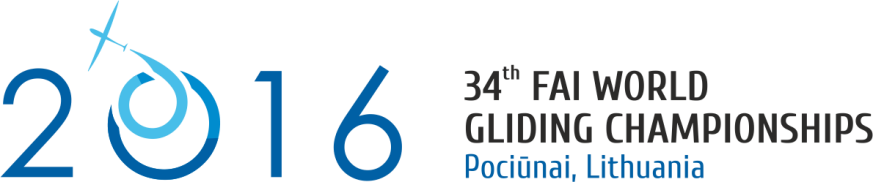 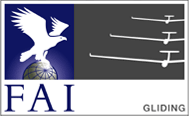 PILOT DECLARATIONI have received and taken note of the following information, conditions and regulations for the 34th FAI World Gliding Championships 2016 at Pociūnai:Local procedures and Bulletin 1Current air navigation charts of the competition areaI declare that I‘m in hold of the following documents and that they are correct and valid (check box):For all Team members: Documentary proof of personal medical insurance for the pilot and all crew membersFor the Pilot: Valid Pilot License or equivalent document Proof of qualification regarding hours and badges (at least 250 hours as pilot in command, thereof 100 hours in sailplanes, gold or silver badge, completed 2 National Championships) Current medical certificate (if required by pilot’s licensing country) Valid FAI Sporting License TUE - Therapeutic Use Exemption (leave the box blank if you do not have a TUE)For the Sailplane Registration Certificate Valid Certificate of Airworthiness	or	 Valid Permit to Fly	 Temporary Certificate of Airworthiness 	      (valid in Lithuania and Poland) Valid weight and balance record Third Party Liability Insurance Certificate (minimum coverage 1.5 million SDR) Valid FR calibration certificate for primary and secondary FR (issued after 2014 August 15)I declare that glider is fit for fly and has all required documentation. I am responsible for operating the glider according to the law and all relevant rules.Pociūnai, 	...................................	(Date)	(Name and signature of Pilot or Team Captain on behalf of Pilot)Nation:Class:Class:Class:Contest No:Family name:Given name:Given name:Given name:ID card/ Passport No.Pilot License No:Medical until:Medical until:Medical until:FAI Sporting License No:Cell phone pilot:Co-Pilot (family name, given name):Co-Pilot (family name, given name):Co-Pilot (family name, given name):Co-Pilot (family name, given name):Aircraft (type):Registration:Registration:Registration:Proximity warning system (Flarm):                     Yes  /   NoEngine:
                     Yes  /   NoAirworthiness valid until:Airworthiness valid until:Airworthiness valid until:Third Party Insurance cover:XXXXXXXXXXPrimary FR (model / file code):  / Calibration certificate (date): Primary FR (model / file code):  / Calibration certificate (date): Secondary FR (model / file code):  / Calibration certificate (date): Secondary FR (model / file code):  / Calibration certificate (date): Secondary FR (model / file code):  / Calibration certificate (date): Crew (family name, given name):Crew (family name, given name):Crew (family name, given name):Cell phone crew:Cell phone crew:Crew (2) (family name, given name):Crew (2) (family name, given name):Crew (2) (family name, given name):Cell phone crew (2):Cell phone crew (2):I was a World Champ. Winner:1st         2nd         3rd , placeI was a Cont. Champ. Winner:1st         2nd        3rd , placeI was a Cont. Champ. Winner:1st         2nd        3rd , placeI was a Cont. Champ. Winner:1st         2nd        3rd , placeI was a National Champ. Winner:1st          2nd         3rd , place